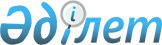 Жетiм балалар мен ата-аналарының қамқорлығынсыз қалған балаларды әлеуметтiк қорғау жөнiндегi шұғыл шаралар туралы және бiлiм беру мекемелерiнiң балаларын, тәрбиеленушiлерiн, оқушылары мен студенттерiн киiндiруге және тамақтандыруға арналған шығындардың заттай мөлшерi туралы
					
			Күшін жойған
			
			
		
					Қазақстан Республикасы Министрлер Кабинетiнiң Қаулысы 1995 жылғы 31 наурыз N 376. Күші жойылды - ҚР Үкіметінің 2000.05.17. N 738 қаулысымен.~P000738

      Жетiм балалар мен ата-аналарының қамқорлығынсыз қалған балаларды, тәрбиеленушiлердi, оқу орындарының оқушылары мен студенттерiн әлеуметтiк жағынан қорғау мақсатында Қазақстан Республикасының Министрлер Кабинетi қаулы етедi: 

      1. Облыстардың, Алматы және Ленинск қалаларының әкiмдерi жетiм балалар мен ата-аналарының қамқорлығынсыз қалған балаларға арналған мекемелердi олардың өтiнiмдерi бойынша тамақ өнiмдерiмен, киiммен, аяқ киiммен, жұмсақ мүкәммалмен және қажеттi жабдықтармен бiрiншi кезекте қамтамасыз етсiн. 

      2. Балалар үйлерiнде тұратын, оқу-тәрбие мекемелерiнде, отбасылық балалар үйлерi мен оқу орындарында тәрбиеленетiн және оқитын (түрi мен ведомстволық бағыныштылығына қарамастан) жетiм балалар мен ата-аналарының қамқорлығынсыз қалған балалар үшiн: 

      а) киiммен, аяқ киiммен, жұмсақ мүкәммалмен және қажеттi жабдықтармен қамтамасыз етудiң мөлшерi 1, 2, 3 қосымшаларға сәйкес; 

      ә) жетiм балалар мен ата-аналарының қамқорлығынсыз қалған балалар қатарындағы әрбiр тәрбиеленушiге мәдени-бұқаралық жұмыстарға, шаруашылық мүкәммалын, жеке бас гигиенасы, ойын заттарын, ойыншықтар, кiтаптар сатып алуға шығындар сомасы, жабдықтар мен мүкәммал сатып алуға және үйлер мен ғимараттарды күрделi жөндеуге кеткен шығындарды есептемегенде, осы мекемелерде тәрбиеленушiлердi ұстау құнының кемiнде 3 процентi мөлшерiнде белгiленсiн. 

      Барлық үлгiдегi балалар үйлерi мен мектеп-интернаттардың әкiмшiлiктерiне мекеме Кеңесiмен келiсу бойынша жетiм балалар мен ата-аналарының қамқорлығынсыз қалған балалардың жеке өзiнiң жұмсауына ақша қаражатын төлеу мөлшерiн белгiлеу құқығы берiлсiн. 

      3. Жалпы үлгiдегi жалпы бiлiм беретiн мектеп-интернаттардың және дене немесе ақыл-ойының жетiлуiнде кемiстiктерi бар балалар үшiн арнаулы мектеп-интернаттардың тәрбиеленушiлерiн, сондай-ақ мемлекет толық қамтамасыз ететiн мектептер жанындағы интернаттарда тұратын тәрбиеленушiлердi және тәрбиенiң айрықша жағдайын қажет ететiн балалар мен жас өспiрiмдерге арналған мектептердегi оқушыларды киiммен, аяқ киiммен, жұмсақ мүкәммалмен қамтамасыз етудiң мөлшерi 4 қосымшаға сәйкес бекiтiлсiн. 

      4. Тамақтандырудың заттай мөлшерi мектепке дейiнгi балалар мекемелерiнiң, сәбилер үйлерiнiң, балалар үйлерiнiң, жетiм балалар мен ата-аналарының қамқорлығынсыз қалған балаларға арналған мектеп-интернаттардың, жалпы үлгiдегi мектеп-интернаттардың, ақыл-ойы немесе дене бiтiмiнiң жетiлуiнде ауытқушылықтары бар балалар үшiн арнаулы мектептердiң, тәрбиенiң айрықша жағдайын қажет ететiн балалар мен жас өспiрiмдерге арналған мектеп-интернаттар мен кәсiптiк-техникалық училищелердiң, санаторий үлгiсiндегi мектеп-интернаттардың, жалпы бiлiм беретiн мектептер, орта арнаулы музыка және көркемөнер мектептерi жанындағы интернаттардың, интернат үйлерiнiң балаларына, оқушыларына, тәрбиеленушiлерiне, сондай-ақ iшкi iстер органдарының қабылдау-бөлу орындарына түскен балалар мен жас өспiрiмдерге, жекелеген пәндердi тереңдете оқытып-үйрететiн мамандандырылған мектеп-интернаттардың оқушыларына - 5, 6, 7, 8 қосымшаларға сәйкес; ата-аналарының қамқорлығынсыз қалған жетiм балалар қатарындағы кәсiптiк-техникалық училищелер мен арнаулы орта оқу орындарының оқушыларына, жоғары оқу орындарының студенттерiне - 9 қосымшаға сәйкес бекiтiлсiн. 

      5. Жетiм балалар мен ата-аналарының қамқорлығынсыз қалған, қорғаншылыққа (қамқоршылыққа) алынған балалар қатарындағы жоғары, арнаулы орта және кәсiптiк-техникалық оқу орындарының студенттерi мен оқушылары оқу процесi кезеңiнде жетiм балаларға арналған күндiк рационы құнының 40 процентi есебiнде тегiн ыстық тамақпен қамтамасыз етiледi. 

      Жетiм балалар мен ата-аналарының қамқорлығынсыз қалған, қорғаншылыққа (қамқоршылыққа) алынған балаларға жалпы бiлiм беретiн мектеп және спорт киiмi берiлсiн, сондай-ақ жалпыға бiрдей оқыту қорының қаражаты есебiнен олар таңертеңгi тамақпен қамтамасыз етiлсiн. 

      6. Жетiм балалар мен ата-аналарының қамқорлығынсыз қалған балалар қатарынан барлық үлгiдегi оқу-тәрбие мекемелерiн бiтiрушiлерге, соның iшiнде кәсiптiк-техникалық училищелер мен орта арнаулы оқу орындарын бiтiрушiлерге кәсiптiк-техникалық, арнаулы орта және жоғары оқу орындарына түскен кезде 10 қосымшаға сәйкес жаңа киiм жиынтығы, аяқ киiм, сондай-ақ екi есептiк көрсеткiш сомасында бiржолғы ақшалай жәрдемақы берiлсiн. 

      ЕСКЕРТУ. 6-тармаққа өзгерiс енгiзiлдi - ҚР Үкіметінiң 1996.08.09. 

               N 987 қаулысымен. P960987_ 

      7. Оқу кезеңiнде мемлекеттiң толық қамтамасыз етiлуiнде болған жетiм балалар мен ата-аналарының қамқорлығынсыз қалған балалардың қатарындағы оқуды бiтiрушiлер жұмысқа жiберiлгенде және еңбекке орналасқанда оқу мекемелерiнiң қаражаты есебiнен 11 қосымшаға сәйкес киiммен, аяқ киiммен, жұмсақ мүкәммалмен және жабдықтармен, сондай-ақ төрт есептiк көрсеткiш сомасында бiржолғы ақшалай жәрдемақымен қамтамасыз етiледi. 

      Оқу орындарының басшыларына бiтiрушiлердiң тiлегi бойынша 11 қосымшада көрсетiлген киiм, аяқ киiм, жұмсақ мүкәммал мен жабдықтардың орнына оларды сатып алуға қажеттi мөлшерде ақшалай өтем жасауға, немесе аталған соманы Қазақстан Республикасы Ұлттық банкi мекемелерiне бiтiрушiнiң атына салып ретiнде аудару құқығы берiлсiн. Оларды жұмысқа қабылдаушы кәсiпорындар, ұйымдар, мекемелер өз қаржылары есебiнен төрт орта айлық еңбекақы мөлшерiнде бiржолғы материалдық көмек көрсетедi. 

      Жетiм балалар және ата-аналарының қамқорлығынсыз қалған, қорғаншылыққа (қамқоршылыққа) алынған балалар қатарындағы оқуды бiтiрушілерге, олар жұмысқа орналасқанда, кәсiпорын, мекеме, ұйым есебiнен оларға үш есептiк көрсеткiш сомасында бiржолғы жәрдемақы төленедi және қажеттi киiм, аяқ киiм, басқа мүлiк сатып алынады (ең төменгi 10 жалақы мөлшерi шегiнде). 

      ЕСКЕРТУ. 7-тармаққа өзгерiс енгiзiлдi - ҚР Үкіметінiң 1996.08.09. 

               N 987 қаулысымен. 

      8. Киiм-кешекпен, киiммен және аяқ киiммен қамтамасыз етуге мүмкiндiк болмаған жағдайда Қазақстан Республикасының Бiлiм министрлiгiне, өз бағынысында оқу орындары мен оқу-тәрбие мекемелерi бар министрлiктер мен ведомстволарға, облыстардың, Алматы және Ленинск қалаларының әкiмдерiне жетiм балалар мен ата-аналарының қамқорлығынсыз қалған балалар қатарындағы тәрбиеленушiлерге, оқушыларға, студенттерге берiлетiн киiм, аяқ киiм, мүкәммал орнына ақшалай өтемнiң мөлшерiн белгiлеу құқығы берiлсiн. 

      9. Кәсiпорындардың, ұйымдар мен мекемелердiң басшылары жетiм балалар мен ата-аналарының қамқорлығынсыз қалған балалар қатарынан интернат мекемелерi мен оқы орындарын бiтiрiп, жұмыс iстейтiндерiне тұрғын үй-тұрмыстық жайғастырылуы мен ұзақ мерзiмге пайдаланылатын тауарлар сатып алу үшiн жеңiлдiктi жағдайда ұзақ мерзiмдi несие берiлуiне, сондай-ақ қолданылып жүрген заңдарға сәйкес жеңiлдiкпен тұрғын үй алуына ықпал ететiн болсын. 

      10. Қазақстан Республикасының Бiлiм министрлiгi, Мәдениет министрлiгi, Жастар iсi, туризм және спорт министрлiгi, облыстардың, Алматы және Ленинск қалаларының әкiмдерi жетiм балалардың және балалар үйлерiнде, мектеп-интернаттарда, кәсiптiк-техникалық училищелерде, отбасылық түрдегi балалар үйлерiнде және балаларды қабылдап алған отбасыларында тәрбиеленген ата-аналарының қамқорлығынсыз қалған балаларды, сондай-ақ азаматтар қорғаншылығына (қамқоршылығына) алған балалардың спорт, көркемөнер және музыка мектептерiнде, өнер мектептерiнде оқығаны үшiн төлемнен босататын болсын. 

      11. Жетiм балалар мен ата-аналарының қамқорлығынсыз қалған балалардың кинотеатрларға, көрмелерге, мұражайларға, спорт ғимараттарына баруына байланысты шығындары олар оқитын оқу мекемелерiнiң шығын сметалары есебiнен жүзеге асырылады. 

      Балалар үйлерiнде және мектеп-интернаттарда тәрбиеленушi жетiм балалар мен ата-аналарының қамқорлығынсыз қалған балалардың, сондай-ақ жетiм балалар қатарынан арнаулы орта, кәсiптiк-техникалық және жоғары оқу орындарында оқитын оқушылар мен студенттердiң қоғамдық көлiкпен жүруге байланысты шығындары оқушы және студенттiк жол жүру билеттерiнiң құны шегiнде оқу мекемелерiнiң есебiнен жүзеге асырылады. 

      12. Қазақстан Республикасының Бiлiм министрлiгi Денсаулық сақтау министрлiгiмен бiрге, облыстардың, Алматы, Ленинск қалаларының әкiмдерi азаматтардың қорғаншылығындағы, азаматтардың қамқорлығындағы, жалпы бiлiм беретiн мектептердегi, балалар үйлерiндегi, мектеп-интернаттардағы, кәсiптiк-техникалық училищелердегi, арнаулы орта және жоғары оқу орындарындағы жетiм балалар мен ата-аналарының қамқорлығынсыз қалған балаларды демалыс лагерьлерiне, оның iшiнде санаторий үлгiсiндегiге, пансионаттар мен профилакторийлерге, демалыс үйлерiне, студенттiк сауықтыру лагерьлерiне, ал медициналық айғақтамалары болған жағдайда - тиiстi бейiмдегi санаторийлерге тегiн жолдамалармен толық қамтамасыз етудi көздесiн. Осы мақсат үшiн қаражат әлеуметтiк сақтандыру бюджетiнде қарастырылады. Тәрбиеленушiлердiң, оқушылар мен студенттердiң (қажет болған жағдайда оларға ерген адамдардың да) демалыс (емдеу) орындарына баруына, қайтуына, сондай-ақ қосымша жолдамалар сатып алуға байланысты шығындар оқу-тәрбие мекемелерiн ұстауға бөлiнген қаражат есебiнен өтелiнетiн болсын. 

      13. Өздерiнiң ведомстволық бағыныстылығына қарамастан, барлық үлгiдегi кәсiптiк-техникалық училищелерде, арнаулы орта және жоғары оқу орындарында оқитын жетiм балалар мен ата-аналарының қамқорлығынсыз қалған балалар, сондай-ақ оқу кезеңiнде екi бiрдей, немесе жалғыз тумасынан айырылған студенттер мен оқушылар мемлекет тарапынан толық қамтамасыз етiлуге алынады. Оларға белгiленген тәртiпке сәйкес стипендия тағайындалып, төленедi, сондай-ақ стипендия қоры қаражатынан оларға жыл сайын материалдық көмек көрсетiледi. 

      Жетiм балалар мен ата-аналарының қамқорлығынсыз қалған балалар қатарындағы басқа қалада тұратын оқушылар мен студенттерге оқу орнына келген сәттен бастап тегiн тамақ берiледi. 

      Жетiм балалар мен ата-аналарының қамқорлығынсыз қалған балалар қатарындағы кәсiптiк-техникалық училищелерi мен арнаулы оқу орындарының оқушыларына, жоғары оқу орындарының студенттерiне медициналық айғақтамалары бойынша академиялық демалыс берiлген кезде материалдық қамтамасыз етiлуi белгiленген тәртiппен сақталады. 

      14. Жоғары оқу орындарының ректорларына, кәсiптiк-техникалық және арнаулы орта оқу орындарының директорларына: 

      а) жетiм балалар мен ата-аналарының қамқорлығынсыз қалған балалар қатарындағы оқушылар мен студенттерге каникул кезеңiнде өздерi тәрбиеленген мекемелер мен отбасыларына барып-қайту уақыты үшiн қызметтiк iссапар нормалары бойынша оқу орындарының қаражаты есебiнен тәулiктiк шығындарын төлеуге; 

      ә) жетiм балалар мен ата-аналарының қамқорлығынсыз қалған балалар қатарындағы студенттер мен оқушыларға каникул күндерi ұйымдасқан түрде дем алу орындарына бара алмаған, сондай-ақ науқастанған кезеңiне үстеме сауда бағасын ескере отырып белгiленген тамақ мөлшерi құнының шегiнде қолма-қол ақша беруге рұқсат етiлсiн. 

      15. Балалар үйлерi мен мектеп-интернаттардың директорларына жетiм балалар мен ата-аналарының қамқорлығынсыз қалған балалар қатарындағы кәсiптiк-техникалық училищелерiнiң, арнаулы орта және жоғары оқу орындарында оқитын бұрынғы тәрбиеленушiлерiнiң өз каникулдарын балалар үйiнде немесе мектеп-интернаттарында тегiн тұрып, тамақтану арқылы өткiзулерiне рұқсат ету құқығы берiлсiн. 

      16. Жетiм балалар мен ата-аналарының қамқорлығынсыз қалған балалар негiзгi немесе толық жалпы бiлiм беретiн мектептердi, кәсiптiк-техникалық училищелерiн бiтiрген соң жоғары және арнаулы оқу орындарына конкурстан тыс қабылданады. Бұл ретте аталған адамдарға оқу орны жатақхана (тұрақ орын) беруге мiндеттi. 

      17. Жетiм балалар мен ата-аналарының қамқорлығынсыз қалған балалардың өздерi тұратын мемлекеттiк тұрғын үй қорының тұрғын жайларын меншiгiне тегiн алуға құқығы бар. 

      18. Қазақстан Республикасының Бiлiм министрлiгi, Денсаулық сақтау министрлiгi, Мәдениет министрлiгi, Қаржы министрлiгi, Жастар iсi, туризм және спорт министрлiгi, облыстардың, Алматы және Ленинск қалаларының әкiмдерi, оқу орындарының басшылары, жергiлiктi атқару органдары жанындағы қорғаншылыққа (қамқоршылыққа) алу органдары отбасылық үлгiдегi балалар үйлерiндегi, қорғаншылыққа (қамқоршылыққа) алынған балалардың, оқушылары мен тәрбиеленушiлерiнiң, жетiмдер мен ата-аналарының қамқорлығынсызқалған балалар қатарындағы студенттердiң әлеуметтiк жағынан қорғалу кепiлдiгiн орындауды қамтамасыз ететiн болсын.     19. Министрлiктер мен ведомстволар Әдiлет министрлiгiмен бiрлесе отырып ведомстволық нормативтiк актiлерiнiң осы қаулығасәйкес қайта қаралуын қамтамасыз етсiн.     20. Қазақстан Республикасы Министрлер Кабинетiнiң мынақаулылары 12 қосымшаға сәйкес күшi жойылған деп танылсын.      Қазақстан Республикасы        Премьер-министрiнiң        бiрiншi орынбасары                                       Қазақстан Республикасы                                       Министрлер Кабинетiнiң                                       1995 жылғы 31 наурыздағы                                           N 376 қаулысына                                            1 қосымша            Балалар үйлерiнiң тәрбиеленушiлерiн, жетiм балаларды         және ата-аналарының қамқорлығынсыз қалған, барлық үлгiдегi             мектеп-интернаттарда тұратын балаларды (мектеп жасына         дейiнгi тәрбиеленушiлердi қоса алғанда) киiммен, аяқ киiммен                 және жұмсақ мүкәммалмен қамтамасыз етудiң                                  Мөлшерi---------------------------------------------------------------------   Атауы                       ! Өлшем ! Мектеп жасын ! Мектеп жасына                               !бiрлiгi!дағы бiр тәрби!дейiнгi бiр                               !       !  еленушiге   !тәрбиеленушiге                               !       !-----------------------------                               !       ! саны ! киiлу ! саны ! киiлу                               !       !      !мерзiмi!      !мерзiмi                               !       !      ! (жыл) !      ! (жыл)---------------------------------------------------------------------               1                  2       3       4      5      6---------------------------------------------------------------------Киiм-кешек                     Қыстық пальто                    дана     1       2      -      -Қыстық пальто, тон                &gt&gt      -       -      1      2;Маусымдық пальто, куртке          &gt&gt      1       2      1      2;Мектеп киiмi                   жиынтығы   1       1      -      -Балалар ұйымының киiмi (жүннен тоқылған)                 &gt&gt      1       1      -      -;Балалар ұйымының киiмi(мақта-матадан тiгiлген)          &gt&gt      1       1      -      -;Ер балалардың мақта-матадантiгiлген ақ көйлектерi           дана     2       2      -      -Қыз балалардың үлгi көйлегiнеалжапқыш: қара түстi                       &gt&gt      1       1      -      -; ақ түстi                         &gt&gt      1       1      -      -;Спорт киiмi, кедалар           жиынтығы   2       2      -      -Ер балалар костюмi                &gt&gt      3       2      3      1;Қыз балалар көйлектерi (белдемше,кеудеше)                         дана     3       2      3      1Қыз балалар үйде киетiн халаттар  &gt&gt      2       2      2      2;Ер балалардың мақта-матадан тiгiлген сыртқы көйлектерi        &gt&gt      3       1      3      1;Жүннен тоқылған көйлектер (мерекелiк)                       &gt&gt      2       1      2      1;Жүн матадан тiгiлген костюм(мерекелiк)                     жиынтығы  1       1      1      1Жүннен тоқылған свитерлер(жемпiрлер)                       дана    1       2      2      2Жаздық көйлектер (мерекелiк)      &gt&gt      2       1      2      1;Қыз балалар iш киiмi              &gt&gt      2       1      2      1;Жаздық бас киiм                   &gt&gt      1       1      1      1;Қыстық бас киiм                   &gt&gt      1       2      1      2;Қыз балалар жағалары (манжеттерi)                    жиынтығы  3       1      -      -Қол орамалдар                    дана     4       1      4      1Ер балалар шалбарының белбеуi     &gt&gt      1       1      -      -;Жартылай жүндi шарф               &gt&gt      1       2      1      2;Қолғап (биялай)                  жұп      2       1      2      1Iш киiм                       жиынтығы    4       2      5      2Қыз балалар белдiгi              дана     1       1      -      -Қыз балалар бюстгальтерi          &gt&gt      3       1      -      -;Қыз балалар трикосы               &gt&gt      5       1      5      1;Спорттық сәтеннен тiгiлген трусилер                          &gt&gt      2       1      3      1;Майкалар                          &gt&gt      3       1      3      1;Мақта-матадан тоқылған шұлық,ұйық, гольфтар                   жұп      5       1      6      1Жүннен  тоқылған шұлық, ұйық,гольфтар                          &gt&gt      2       1      2      1;Бәтеңкелер, туфли (сандал)        &gt&gt      3       1      3      1;Кросовкалар                       &gt&gt      1       1      1      1;Шәрки                             &gt&gt      3       1      3      1;Пима (қыстық етiк, бәтеңке)       &gt&gt      1       1      1      1;Резеңке етiк                      &gt&gt      1       2      1      2;Галош                             &gt&gt      -       -      1      2;Шаңғы костюмi                   дана      1       2      1      2Спорттық бас киiм                 &gt&gt      1       2      1      2;Түнгi көйлек, пижама              &gt&gt      2       1      2      1;Колготкалар                       &gt&gt      5       1      6      1;Алжапқыштар (ер балалар көкiрекшелерi)                    &gt&gt      -       -      2      1;Құмда жату, шомылу, малту iшкиiмдерi                          &gt&gt      1       1      1      1;Бас киiм                          &gt&gt      1       2      1      2;Жұмыс киiмi                    жиынтығы   1       2      -      -Арнаулы киiм                      &gt&gt      1       1      -      -;Портфель, сөмке                  дана     2       2      -      -Шамадан                           &gt&gt      1       5      1      5;Жұмсақ мүкәммалАқ жайма                         дана     3       2      5      2Көрпетыс                          &gt&gt      2       3      3      3;Жастықтың iшкi тысы               &gt&gt      1       4      1      4;Жастықтың сыртқы тысы             &gt&gt      3       2      3      2;Вафельдi, мақта-матадан жасалғансүлгi                             &gt&gt      3       2      3      2;Түктi сүлгi                       &gt&gt      3       3      3      2;Жүн немесе мақта көрпе            &gt&gt      1       6      1      6;Бәйке көрпе                       &gt&gt      1       4      1      4;Матрац                            &gt&gt      1       4      1      3;Мамыққауырсынды жастық            &gt&gt      1       8      1      8;Төсек жапқыш                      &gt&gt      1       6      1      6;Кереует кiлемшесi                 &gt&gt      1       4      1      4;     Ескертулер: 

       1. Балалар үйлерiнiң, мектеп-интернаттардың директорларына сәнге байланысты және тәрбиеленушiлердiң қалауына орай осы тiзбеге оның құны шегiнде жекелеген өзгертулер енгiзу құқығы берiледi. 

      2. Мектеп-интернаттар мен балалар үйлерiнiң тәрбиеленушiлерi қыстық пальтомен, аяқ киiммен, бас киiмдермен Қазақстан Республикасы Министрлер Кабинетi бекiткен тiзiм бойынша облыстар мен аудандарда қамтамасыз етiледi. Қыстық киiм, аяқ киiм беру көзделмеген аудандарда маусымдық пальто бiр жылға, бәтеңке (туфли) 7 айға берiледi. 

 

                                       Қазақстан Республикасы                                                     Министрлер Кабинетiнiң                                       1995 жылғы 31 наурыздағы                                           N 376 қаулысына                                            2 қосымша            Жетiм балалар мен ата-аналарының қамқорлығынсыз           қалған балалар қатарына жоғары, арнаулы орта және       кәсiптiк-техникалық оқу орындарында оқып жүрген студенттер      мен оқушыларды киiммен, аяқ киiммен және жұмсақ мүкәммалмен                           қамтамасыз етудiң                             Мөлшерi---------------------------------------------------------------------    Бұйым атауы                    ! Өлшем ! Беру мөлшерi  ! Киiлу                                   !бiрлiгi! ------------- !мерзiмi                                   !       ! жас өспі! қыз ! (жылы)                                   !       ! рiмдерге!дарға!---------------------------------------------------------------------                  1                   2        3        4      5---------------------------------------------------------------------Жылы балон куртке                    дана      1        1      2Жүннен тiгiлген жас өспiрiмдеркостюмi (үштiгi)                       &gt&gt      1        -      2;Жүннен тiгiлген қыздар костюмi(үштiгi)                               &gt&gt      -        1      2;Қыздар кеудешесi                       &gt&gt      -        1      1;Жас өспiрiмдер көйлегi                 &gt&gt      1        -      1;Қыздар көйлегi                         &gt&gt      -        1      1;Қыздар кеудешесi мен белдемшесi        &gt&gt      -        1      1;Жас өспiрiмдердiң мақта-матадан тiгiлген костюмi                       &gt&gt      1        -      1;Жас өспiрiмдер майкасы                 &gt&gt      1        -      1;Қыздардың iш көйлегi                   &gt&gt      -        1      1;Қыздар трикосы                         &gt&gt      -        2      1;Трусилер                               &gt&gt      2        2      1;Бас киiм: қыстық                                &gt&gt      1        1      2; күздiк                                &gt&gt      1        1      2;Туфли                                 жұп      -        1      1Бәтеңке                               жұп      1        -      1Жылы етiк (қысқа қоныштыетiк)                                  &gt&gt      1        1      1;Керзi етiк                          &gt&gt      1        1      1;Жас өспiрiмдердiң қысқа жеңдiкөйлегi                               дана     2        -      1Қыздардың жазғы көйлегi                &gt&gt      -        2      1;Спорттық шәрки                         жұп     1        1      1Қолғап (биялай)                        &gt&gt      1        1      1;Мақта-матадан тоқылған шұлық           &gt&gt      4        -      1;Жүннен тоқылған шұлық                  &gt&gt      2        -      1;Колготкалар                            &gt&gt      -        4      1;Жартылай жүндi колготкалар             &gt&gt      -        2      1;Косынка (шарф)                        дана     1        1      1Қол орамал                             &gt&gt      4        4      1;Жаттығу костюмi                        &gt&gt      1        1      1;Мақта-матадан тоқылған шаңғылықкостюмi                                &gt&gt      1        1      2;Бюстгальтер                            &gt&gt      -        2      1;Қыздар көйлегi                         &gt&gt      -        1      1;     Ескерту. Оқу орындарының басшыларына осы тiзбеге оның құны шегiнде кейбiр өзгерiстер енгiзуiне құқық берiледi.Керзi етiк селолық кәсiптiк-техникалық училищелердiңоқушыларына берiледi.---------------------------------------------------------------------                                       Қазақстан Республикасы                                                 Министрлер Кабинетiнiң                                      1995 жылғы 31 наурыздағы                                          N 376 қаулысына                                           3 қосымша            Сәбилер үйiнде тәрбиеленушi балаларды киiммен,         аяқ киiммен және жұмсақ мүкәммалмен қамтамасыз ету                           МӨЛШЕРI---------------------------------------------------------------------        Атауы               ! Балалардың жас мөлшерiне қарай                            ! ---------------------------------------                            !1 жасқа дейiн! 1 жастан   ! 2 жастан                            !             !2 жасқа     !3 жасқа                            !             ! дейiн      ! дейiн                            !-------------!------------!-------------                            ! саны! киiлу ! саны! киiлу! саны! киiлу                            !     !мерзiмi!     !мерзiмi     !мерзiмi                            !     ! (жыл) !     !(жыл) !     !(жыл)---------------------------------------------------------------------          1                    2     3       4     5      6      7---------------------------------------------------------------------Iштен киетiн және төсек     киiм-кешегiIш көйлек, майка, алды ашықжеңсiз көйлек                 25     3       10     3     10     3Кофта, пижама, түндекиетiн көйлектер              12     3       15     3     6      2Еңбектеу бiтеу киiмi,труси, трико (жылы)           40     3       40     3     10     2Еңбектеу бiтеу киiмi,труси, трико (жаздық)         30     3       30     3     10     2Ақжаймалар                     7     3       8      4      8     4Жазғы жаялық                 130     3       50     3     10     2Жылы жаялық                   30     4       10     4      -     -Көрпетыс (конверт)             8     3        8     4      5     4Жастықтың сыртқы тысы          7     3        7     3      5     3Жастықтың iшкi тысы            1,5   2        1,5   2      1,5   2Жастық тысы                    -     -        1,5   3      1,5   3Балалар орамалы                4     2        8     3      8     3         Косынкалар, тақия              5     3        5     3      5     3Киiм және аяқ киiмЖылы костюм (көйлек)           -     -        6     3      6     3Жаздық костюм (көйлек)         -     -        8     3      8     3  Тоқыма жаттығу костюмi         -     -        -     -      2     2Алжапқыштар                    -     -        3     2      3     2Шұлықтар, гольфтар             5     1       10     1     10     1Колготкилер                    -     -       20     1,5   12     1Жүннен (жартылай жүннен)тоқылған свитер, жакет, кофта  1,5   3        2     4      2     4Рейтуздар                      -     -        2     2      2     2Су өткiзбейтiн куртке (плащ)   -     -        -     -      1     2Маусымдық пальто               -     -        1     2      1     2Қыстық пальто                  -     -        1     2      1     2Жаздық бас киiмдер (панамка, пилотка)                       -     -        3     3      3     3Балалардың мехтан жасалғанбас киiмi                      -     -        1     3      1     3Жүннен тоқылған бас киiм       1,5   2        1,5   2      2     2 Шарф, мойын орамал             -     -        1     2      1     2Қолғаптар                      -     -        2     2      3     3Жүннен тоқылған шұлықтар       4     2        3     1,5    3     1,5Туфлилер                       -     -        2     1      2     0,5Бәтеңкелер                     1     1        1     1      1     1Бәтеңкелер, iшi жылы етiктер   -     -        1     2      1     1Пималар                        -     -        1     3      1     3Пима галоштары                 -     -        1     3      1     3Резеңке етiктер                -     -        -     -      1     2Мерекелiк жылы костюмдер(көйлектер)                    -     -        1     2      1     2Мерекелiк жазғы костюмдер (көйлектер)                    -     -        1     2      1     2Жiбек, капрон ленталар (метресебiмен)                      -     -        2     2      2     2Мерекелiк аяқ киiм (чешкiлержәне т.б.)                     -     -        2     2      2     2   Төсек-орын және өзге де        бұйымдарыБалалар матрацтары             2     3        1,5   3      1,25  3Мақта салып тiгiлген жылы балалар көрпелерi              2     3        1,5   3      1,1   3Жүн көрпелер, жартылай жүнкөрпелер                       1,25  5        1,25  5      1,1   5Бәйкiден жасалғанбалалар көрпелерi              2,5   3        1,5   3      1,25  3Матадан жасалған балаларкөрпелерi                      1     5        1     5      1     5Жастықтар                      2     4        1,5   4      1,5   4Төсек қаптары                  1     4        1     4      1     4Тығыз матадан жасалғанзат қаптары                    0,5   4        0,5   4      0,5   4 Кереует қаптары                2     4        2     4      2     4Ыдыс орамалдары                0,25  1        0,25  1      0,25  1Қол орамалдар (салфеткалар)    10    1        10    10     10    1     Ескерту. Сәбилер үйлерiнiң бас дәрiгерлерiне сәбилер үйлерiндегiбалаларды киiммен, аяқ киiммен және жұмсақ мүкәммалмен қамтамасызету мөлшерiне бiр балаға тиесiлi толық жиынтық құнының шегiндежекелеген өзгерiстер енгiзуiне құқық берiледi.---------------------------------------------------------------------                                       Қазақстан Республикасы                                                     Министрлер Кабинетiнiң                                      1995 жылғы 31 наурыздағы                                          N 376 қаулысына                                           4 қосымша            Жалпы үлгiдегi жалпы бiлiм беретiн мектеп-интернаттар,         дене немесе ақыл-ойының жетiлуiнде кемiстiгi бар балаларға         арналған (жетiм балалар мен ата-аналарының қамқорлығынсыз       қалған балалардан басқа) мектеп-интернаттар тәрбиеленушiлерiн,       сондай-ақ мемлекет толық қамтамасыз ететiн мектептер жанындағы        интернаттарда және тәрбиенiң ерекше жағдайына мұқтаж балалар       мен жас өспiрiмдерге арналған мектептердегi оқушыларды киiммен,           аяқ киiммен және жұмсақ мүкәммалмен қамтамасыз ету                                 Мөлшерi---------------------------------------------------------------------       Атауы                   ! Өлшем  ! Бiр тәрбиеле ! Киiлу мерзi                               ! бiрлiгi!нушiге мөлшерi! мi (жыл)---------------------------------------------------------------------              1                    2          3             4---------------------------------------------------------------------    Киiм-кешекҚыстық пальто                    дана         1             3Маусымдық пальто, куртке          &gt&gt          1             3;Мектеп киiмi                   жиынтығы       1             2Ер балалардың (балаларұйымының киiмiн қосқанда)мақта-маталы костюмi              &gt&gt          3             2;Қыз балалардың мақта-маталыкөйлегi (белдемше, кеудеше),балалар ұйымының киiмiн қосқанда  &gt&gt          4             3;Қыз балалардың формалы көйлегiнеалжапқыштар:  қара мақта-матадан             дана         1             2  ақ мақта-матадан                &gt&gt          1             4;Ер балалардың мақта-матадантiгiлген сырт көйлектерi          &gt&gt          4             2;Жүннен тоқылған свитер (жемпiр)   &gt&gt          1             2;Қыз балалардың рейтуздары         &gt&gt          2             2;Жағалар                          дана         3             1Қол орамалдар                     &gt&gt          4             1;Ер балалар шалбарының белбеуi     &gt&gt          1             2;Жаздық бас киiм                   &gt&gt          1             2;Қыстық бас киiм                   &gt&gt          1             3;Жартылай жүннен тоқылған шарф     &gt&gt          1             3;Қолғаптар (биялай)                жұп         1             1Iшкi киiм                       жиынтығы      3             3Қыз балалар бюстгальтерлерi      дана         3             2Сәтеннен тiгiлген трусилер        &gt&gt          2             1;Қыздар трикосы                    &gt&gt          3             2;Спорт формасы және кедалар      жиынтығы      1             2Майкалар                         дана         2             1Мақта-матадан тоқылғаншұлық, ұйық, гольфтар             жұп         3             1Бәтеңке, туфли                    &gt&gt          1             8 ай;Жүннен тоқылған шұлық, ұйық,гольфтар                          &gt&gt          1             1;Шәркилер                          &gt&gt          1             8 ай;Пима немесе жылы аяқ киiм         &gt&gt          1             2;Шаңғы костюмi                    дана         1             3Түнгi көйлек, пижама              &gt&gt          2             2;Колготкiлер                       &gt&gt          2             1;Жұмыс комбинезоны                 &gt&gt          1             2;     Жұмсақ мүкәммалАқ жаймалар                      дана         3             3Көрпе тыстары                     &gt&gt          3             4;Жастықтың сыртқы тысы             &gt&gt          3             3;Жастықтың iшкi тысы               &gt&gt          1             5;Орамал (аяқ сүртетiн сүлгiнi қоса)&gt&gt          3             1;Түктi сүлгi                       &gt&gt          1             2;Жүннен, мақтадан жасалған көрпе   &gt&gt          1             6;Бәйкi көрпе                       &gt&gt          1             5;Матрац                            &gt&gt          1             8;Төсек жапқыш                      &gt&gt          1             6;Мамық қауырсынды жастық           &gt&gt          1             8;---------------------------------------------------------------------                                       Қазақстан Республикасы                                         Министрлер Кабинетiнiң                                      1995 жылғы 31 наурыздағы                                           N 376 қаулысына                                            5 қосымша            Яслидегi, бала бақшасындағы және мектепке дейiнгi       санаториялық мекемелердегi балаларды тамақтандыру мөлшерi                       (бiр балаға күнiне граммен)-----------------------------------------------------------------------          Өнiмдер       ! Балалардың жас мөлшерiне қарай ! Мектеп жа                        !--------------------------------!сына дейiнгi                        ! 3 жасқа дейiнгi! 3-тен 7 жасқа !санаторлық                         !                ! дейiн         !мекемелердегi                        !--------------------------------!балалар жас                        ! ұзақ уақыт болатын мекемелерде !мөлшерi                        !--------------------------------!-------------                        !9-10,5!12-24!9-10,5!12 сағ!24 са!3 жас ! 3 жас                        !сағат !сағат!сағат ! ат   !ғат  !қа дей!тан 7                        !      !     !      !      !     !iн    !жасқа                        !      !     !      !      !     !      !дейiн-----------------------------------------------------------------------          1             !  2   !  3  !  4   !  5   !  6  !  7   !  8-----------------------------------------------------------------------Бидай наны                 55    60     80    110   110    70     110 Қара бидай наны            25    30     40     60    60    80      60Бидай ұны                  16    16     20     25    25    16      25Картоп ұны                  3     3      3      3     3     3       3Жарма, бұршақ, макаронөнiмдерi                   20    30     30     45    45    35      45Картоп                    120   150    190    220   220   150     250Әр түрлi көкөнiстер       180   200    200    250   250   300     300Жас жемiстер               90   130     60     60   150   250     350Кептiрiлген жемiстер       10    10     10     10    15    15      15Кондитер тағамдары          4     7     10     10    10    10      15Қант                       35    50     45     55    55    50      60Сары май                   12    17     20     23    25    30      35Өсiмдiк майы                5     6      7      9     9     6      10Жұмыртқа (дана)             0,25  0,5    0,5    0,5   0,5   1       1Сүт                       500   600    420    500   500   700     700Сүзбе                      40    50     40     40    50    50      75Ет                         60    85    100    100   100   120     160Балық                      20    25     45     50    50    25      70Қаймақ                      5     5      5     10    15    20      25Iрiмшiк                     3     3      5      5     5    10      10Шәй                         0,2   0,2    0,2    0,2   0,2   0,2     0,2Дәндi кофе                  1     1      2      2     2     1       2Тұз                         2     2      5      5     8     5       8Ашытқы                      1     1      1      1     1     1       1-----------------------------------------------------------------------                                       Қазақстан Республикасы                                       Министрлер Кабинетiнiң                                      1995 жылғы 31 наурыздағы                                          N 376 қаулысына                                           6 қосымша            Сәбилер үйлерiндегi балаларға берiлетiн тамақтың                              Мөлшерi----------------------------------------------------------------------    Өнiмдер                             ! Бiр балаға күнiне грамм                                         ! есебiмен----------------------------------------------------------------------Бидай наны                                         100Қара бидай наны                                     50Бидай ұны                                           20Картоп ұны                                           3Жарма, бұршақ, макарон өнiмдерi                     35Картоп                                             150Әр түрлi көкөнiс                                   300Жас жемiстер                                       250Кептiрiлген жемiстер                                15Жемiс шырыны                                        50Кондитер тағамдары                                  10Қант                                                50Сары май                                            30Өсiмдiк майы                                         6Жұмыртқа (дана)                                      1Сүт                                                700Сүзбе                                               50Ет                                                 120Балаға және диеталық тамақ үшiн еттенжасалған консервiлер                                50Балық                                               25Қаймақ                                              20Iрiмшiк                                             10Шәй                                                  0,2Кофелiк сусын                                        1Тұз                                                  5Ашытқы                                               1     Ескерту. Iш ауруымен, туберкулезбен үнемi ауыратын балалар,денсаулығы әлсiз балалар, сондай-ақ оқшаулағышта жатқан балалар үшiн15 проценттiк үстеме сақталынады.----------------------------------------------------------------------                                       Қазақстан Республикасы                                       Министрлер Кабинетiнiң                                      1995 жылғы 31 наурыздағы                                          N 376 қаулысына                                           7 қосымша            Балалар үйлерiнiң, жетiм балалар мен ата-аналарының    қамқорлығынсыз қалған балаларға арналған мектеп-интернаттардың,     жалпы үлгiдегi мектеп-интернаттардың, ақыл-ойының жетiлуi мен        дене бiтiмiнде ауытқушылығы бар балалар оқитын арнаулы     мектептердiң, ерекше жағдайда тәрбиелеудi қажет ететiн балалар         мен жас өспiрiмдерге арналған мектеп-интернаттар мен        кәсiптiк-техникалық училищелердiң, санаториялық үлгiдегi       мектеп-интернаттардың, жалпы бiлiм беретiн, орта арнаулы     музыкалық және көркемөнер мектептерi жанындағы интернаттардың      интернат үйлерiнiң тәрбиеленушiлерiн, сондай-ақ iшкi iстер     органдарының қабылдау-бөлу орындарына түскен балалар мен жас                     өспiрiмдердi тамақтандыру                            Мөлшерi----------------------------------------------------------------------              Өнiмдер                ! Бiр тәрбиеленушiге күнiне грамм                                     ! мөлшерiмен                                     !--------------------------------                                     ! мектеп жасына ! мектеп жасында                                     !  дейiн        ! ғы----------------------------------------------------------------------                  1                  !       2       !       3----------------------------------------------------------------------Қара бидай наны                             60              150Бидай наны                                 100              200Бидай ұны                                   35               35Картоп ұны                                   3                3Жарма, бұршақ, макарон өнiмдерi             45               75Картоп                                     300              400Көкөнiс және онан басқа түрi               400              470Жас жемiстер                               260              250Шырындар                                   200              200Кептiрiлген жемiстер                        10               15Қант                                        55               70Кондитер тағамдары                          25               25Кофе                                         2                4Какао                                        1                2Шәй                                          0,2              0,2Ет                                          95              100Кұс етi                                     25               30Балық және май шабақ                        60              110Шұжық өнiмдерi                              10               25Сүт, сүттен ашытылған тағамдар             500              500Сүзбе                                       50               70Қаймақ                                      10               10Iрiмшiк                                     10               12Сары май                                    35               50Өсiмдiк майы                                12               18Жұмыртқа (дана)                              1                1Дәмдеуiш                                     2                2Тұз                                          8                8Ашытқы                                       1                1     Ескертулер: 

       1. Жазғы сауықтыру кезеңiнде (90 күнге дейiн), жексенбi, мереке, каникул күндерi тамақтандыруға жұмсалатын шығының мөлшерi 10 процентке көбейтiледi. 

      2. Денсаулық сақтау министрлiгi Қаржы министрлiгiмен келiсуi бойынша бекiткен негiзгi тағамдар бойынша кестеге сәйкес кейбiр тағамдардың түрлерiн алмастыруға рұқсат етiледi. 

      3. Жетiм балалар мен ата-аналарының қамқорлығынсыз қалған балалар қатарындағы балалар үйлерi мен мектеп-интернаттар тәрбиеленушiлерiн орта кәсiптiк-техникалық училищелерде, жоғары және орта оқу орындарына оқуға түсуге жiбергенде, оларға балалар үйлерi мен мектеп-интернаттарға бөлiнген қаражат есебiнен жол жүру және тәулiктiк жолда болған уақыты үшiн қызмет бабындағы iссапарларының нормалары бойынша шығындары төленедi. 

      4. Барлық үлгiдегi балалар үйлерiнiң, мектеп-интернаттардың басшыларына жетiм балалар мен ата-аналарының қамқорлығынсыз қалған балаларға олар каникул, жексенбi, мереке күндерi туысқандарының немесе жекелеген азаматтардың отбасыларында болған кезiнде, сондай-ақ ауырып қалған кезде тамақтандыру мөлшерiне сәйкес тағамдар беруге немесе тағамның құны шегiнде қолма-қол ақша беругерұқсат етiледi.     5. Дене бiтiмi немесе ақыл-ойының жетiлуiнде кемiстiгi барбалаларға арналған жалпы бiлiм беретiн арнайы мектеп-интернаттардаоқитын (тұрағынсыз) оқушылардың тамағына жұмсалатын шығындардыңақшалай нормасы күнiне бiр оқушыға шаққанда тамақ құнының 75 процентi мөлшерiнде белгiленедi.---------------------------------------------------------------------                                       Қазақстан Республикасы                                       Министрлер Кабинетiнiң                                      1995 жылғы 31 наурыздағы                                          N 376 қаулысына                                           8 қосымша            Орыс тiлi тереңдетiле оқытылатын және әскери           дене шынықтыру даярлығы күшейтiле жүргiзiлетiн        мамандандырылған мектеп-интернат, дарынды балаларға       арналған мамандандырылған мектеп-интернат оқушыларына                           тамақтандыру                             Мөлшерi---------------------------------------------------------------------           Өнiмдер                      ! Бiр оқушыға күнiне грамм                                        ! мөлшерi---------------------------------------------------------------------Қара бидай наны                                    250Бидай наны, тоқаш тағамдары                        300Бидай ұны                                           30Крахмал                                              5Жарма, бұршақ, макарон өнiмдерi                    125Қант, тәттiлер                                     120Бал                                                 20Кондитер тағамдары                                  60Сары май                                            30Өсiмдiк майы                                        18Сүт, ашытылған сүт өнiмдерi                        450Қаймақ                                              20Сүзбе                                               70Iрiмшiк                                             15Ет, ет өнiмдерi                                    390Шұжық                                               10Құс етi                                             30Балық, май шабақ                                    90Жұмыртқа                                            50Бекiре уылдырығы                                     4Картоп                                             390Жас және консервiленген көкөнiс                    680Жемiс-жидек                                        660Шырындар                                           500Кептiрiлген жемiстер                                15Шәй                                                  2Кофе                                                 2Какао                                                2Дәмдеуiштер                                          2Тұз                                                  8     Ескерту. Тамақтың нәрлiлiгiн сақтай отырып негiзгi тағамдарбойынша алмастыру кестесiне сәйкес жекелеген өнiмдердi алмастыруға рұқсат етiледi.---------------------------------------------------------------------                                       Қазақстан Республикасы                                       Министрлер Кабинетiнiң                                      1995 жылғы 31 наурыздағы                                          N 376 қаулысына                                           9 қосымша            Жетiм балалар мен ата-аналарының қамқорлығынсыз         қалған балалар қатарындағы жоғары, арнаулы орта және         кәсiптiк-техникалық оқу орындарындағы студенттер мен                    оқушылардың тамақтандырылу                        МӨЛШЕРI---------------------------------------------------------------------         Өнiмдер                     ! Бiр адамға бiр күнге берiлетiн                                     ! грамм мөлшерi---------------------------------------------------------------------                 1                                   2---------------------------------------------------------------------Қара бидай наны                                    170Бидай наны                                         280Бидай ұны                                           35Картоп ұны                                           3Жарма, бұршақ, макарон өнiмдерi                     75Картоп                                             400Көкөнiс және басқа түрi                            470Жас жемiс                                          250Шырындар                                           200Кептiрiлген жемiстер                                15Қант                                                70Кондитер тағамдары                                  25Кофе                                                 4Какао                                                2Шәй                                                  2Ет                                                 160Құс етi                                             30Балық және май шабақ                               110Шұжық өнiмдерi                                      25Сүт, ашытылған сүттен жасалған өнiмдер             500Сүзбе                                               70Қаймақ                                              10Iрiмшiк                                             12Сары май                                            50Өсiмдiк майы                                        18Дәмдегiш                                             2Тұз                                                  8Ашытқы                                               1Жұмыртқа (дана)                                      1     Ескертулер:     1. Жазғы сауықтыру кезеңiнде (90 күнге дейiн) жексенбi, мерекежәне каникул күндерiнде тамаққа жұмсалатын шығын мөлшерi 10 процентке көбейтiледi.     2. Ыстық тамақ болмай қалған кезде, сондай-ақ тамақ бiр-екi ретқана болған жағдайда студенттер мен оқушыларға сол тамақтың орнынаалынған тамақтың өтелiнбеген құны мөлшерiнде (сауда үстемебағасы ескерiлiп) толық немесе iшiнара ақшалай өтемi берiледi.---------------------------------------------------------------------                                       Қазақстан Республикасы                                        Министрлер Кабинетiнiң                                      1995 жылғы 31 наурыздағы                                          N 376 қаулысына                                           10 қосымша            Жетiм балалар мен ата-аналарының қамқорлығынсыз   қалған балалар қатарынан барлық үлгiдегi оқу-тәрбие мекемелерiн   бiтiргендерге (соның iшiнде кәсiптiк-техникалық училищелер мен           арнаулы орта оқу орындарын бiтiргендерге) олар     кәсiптiк-техникалық, арнаулы орта және жоғары оқу орындарына       оқуға түсер кезде берiлетiн киiмдер мен аяқ киiмдердiң                              Тiзбесi---------------------------------------------------------------------            Атауы                  ! Өлшем бiрлiгi ! Бiр тәрбиеленушi                                   !               !ге берiлетiн саны---------------------------------------------------------------------              1                    !       2       !        3---------------------------------------------------------------------            Киiм-кешекМаусымдық пальто немесе жылы күздiк куртке                                   дана               1Бас киiм (күздiк)                          &gt&gt               1;Жылы шарф                                  &gt&gt               1;Қолғап                                    жұп               1Аяқ киiм (күздiк)                          &gt&gt               1;Шәрки                                      &gt&gt               1;Iш көйлек                                дана               2Түнгi көйлек (жейде)                       &gt&gt               2;Бюстгальтер                                &gt&gt               2;Қыздар рейтуздары                          &gt&gt               2;Колготкiлер                               жұп               2Жас өспiрiмдер майкасы                   дана               2Трусилер                                   &gt&gt               2;Мақта-матадан тоқылған шұлық              жұп               2Трико                                    дана               1Мақта-матадан тiгiлген жасөспiрiмдеркөйлегi                                    &gt&gt               2;Ер бала шалбары                            &gt&gt               1;Жүннен тiгiлген жасөспiрiмдер костюмi    дана               1Жүннен тiгiлген қыздар костюмi             &gt&gt               1;Мақта-матадан тiгiлген көйлек              &gt&gt               1;Үйде киетiн халат                          &gt&gt               1;Қол орамалдар                              &gt&gt               2;Сүлгi                                      &gt&gt               1;Шамадан немесе сөмке                       &gt&gt               1;Жеке бас гигиенасына қажеттi заттар(сабын, шөтке, паста)     Ескерту. Киiмнiң және аяқ киiмнiң жоғарыда аталған тiзбесiбойынша жетiм балалар мен ата-аналарының қамқорлығынсыз қалған,азаматтардың қорғанышында (қамқоршылығында) жүрген балаларқамтамасыз етiледi.---------------------------------------------------------------------                                       Қазақстан Республикасы                                         Министрлер Кабинетiнiң                                      1995 жылғы 31 наурыздағы                                          N 376 қаулысына                                           11 қосымша            Балалар үйлерiнiң тәрбиеленушiлерiне, барлық үлгiдегi       мектеп-интернаттарда, кәсiптiк-техникалық училищелерде, жоғары       және орта арнаулы оқу орындарында оқитын жетiм балалар мен        ата-аналарының қамқорлығынсыз қалған балаларға олар еңбекке       орналасқан кезде берiлетiн киiм, аяқ киiм, жұмсақ мүкәммал                                  мен жабдықтардың                                    Тiзбесi----------------------------------------------------------------------            Атауы              ! Өлшем бiрлiгi !      Заттар саны                               ! --------------! ---------------------                               !               ! жiгiттерге ! қыздарға----------------------------------------------------------------------               1                     2               3          4----------------------------------------------------------------------            Киiм-кешекҚыстық пальто                       дана             1          1Маусымдық пальто, куртке             &gt&gt              1          1;Бас киiм:   қыстық                            &gt&gt              1          1;   күздiк                            &gt&gt              1          1;Жылы шарф                            &gt&gt              1          1;Қолқап (биялай)                     жұп              1          1Аяқ киiм:   күздiк                            &gt&gt              1          1;   жаздық                            &gt&gt              1          1;   қыстық (жылы)                     &gt&gt              1          1;Шәркилер                             &gt&gt              1          1;Iш-киiм                            жиынтығы          2          -Iш көйлек                           дана             -          1Түнгi көйлек                         &gt&gt              -          1;Бюстгальтер                          &gt&gt              -          2;Колготкiлер                          жұп             -          2Трико                               дана             -          2Мерекелiк костюм, көйлек             &gt&gt              1          1;Спорттық костюм                      &gt&gt              1          1;Жiбек кеудеше                        &gt&gt              -          1;Мерекелiк көйлек                     &gt&gt              1          -;Жүннен тоқылған сарафан (белдемше)   &gt&gt              -          1;Жүн матадан тiгiлген шалбар          &gt&gt              1          -;Сыртқы көйлек (кеудеше)              &gt&gt              1          1;Мақта-матадан тiгiлген көйлек(костюм)                            дана             1          1Күртеше немесе жемпiр                &gt&gt              1          1;Қол орамал                           &gt&gt              2          2;Шұлықтар, гольфтар                  жұп              2          2Портфель, сөмке                    дана              1          1Шамадан                              &gt&gt              1          1;            Жұмсақ мүкәммалЗығыр сүлгi                        дана              1          1Түктi бет орамал                     &gt&gt              1          1;Жастықтың iшкi тысы                  &gt&gt              1          1;Жастықтық сыртқы тысы                &gt&gt              2          2;Жүн көрпе                            &gt&gt              1          1;Ақ жаймалар                          &gt&gt              2          2;Көрпе тысы                           &gt&gt              2          2;Төсек жапқыш                         &gt&gt              1          1;            ЖабдықтарМақталы матрац                      дана             1          1Жастық                               &gt&gt              1          1;Кереует                              &gt&gt              1          1;Зат қойғыш                           &gt&gt              1          1;Үстел                                &gt&gt              1          1;Орындықтар                           &gt&gt              2          2;Терезе пердесi                      жұп              1          1            ЫдыстарАс үйлiк                           жиынтық           1          1Асханалық                            &gt&gt              1          1;     Ескертулер: 

       1. Жоғары, арнаулы орта және кәсiптiк-техникалық оқу орындарының басшыларына оның құны шегiнде осы тiзбеге жекелеген өзгертулер енгiзу құқы берiледi. Студенттер мен оқушылардың қалауы бойынша киiмнiң, аяқ киiмнiң, жұмсақ мүкәммалдың және жабдықтың орнына (ерекшелiк ретiнде) қолмақол ақша беруге немесе киiм, аяқ киiм, жұмсақ мүкәммал мен жабдық сатып алуы үшiн оны студенттiң (оқушының) жинақ банкiсiндегi дербес шотына аударуға рұқсат етiледi. 

      2. Студенттi, оқушыны жұмысқа орналасуға (немесе оқуға) жiбергенде, оларға бұрынғы оқу кезiнде пайдаланған кию мерзiмi өтпеген киiм және аяқ киiмдерiн қалдыруға (қалауы бойынша) рұқсат етiледi. --------------------------------------------------------------------- 

 
					© 2012. Қазақстан Республикасы Әділет министрлігінің «Қазақстан Республикасының Заңнама және құқықтық ақпарат институты» ШЖҚ РМК
				